External Adviser Report Form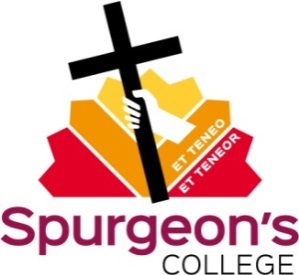 Amendment HistoryDocument Control Box Document Control Box Document title (include version number if amended within same year as approved)External Adviser Report FormReference Number022/22Approval category (Please indicate)Approval category (Please indicate) Governance/Governor XMPRIG Executive/Other Committee (insert name)Senior Staff (insert name)Date document approved 18/11/21Supersedes (insert previous title and/or version date)July 2019Date document last reviewed and/or updated31/3/22Date next due for reviewDecember 2025Related statutes or regulations Related policies/procedures/guidance/formsProgramme Approval ProcedureStaff member responsible for updateAcademic DirectorVersionRevision SummaryDate Approved Author059/21Item 13; corrected to Equalities, Diversity and Inclusion. Added note to use in conjunction with Programme Approval Procedure. 18/11/21Gov Group022/22Typo in section 7 corrected31/3/22Gov grp approvedExternal Adviser Report Form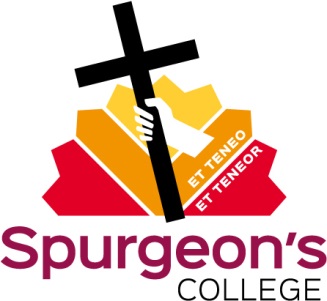 This form is to be used in conjunction with the Programme Approval Procedure External Adviser Report FormThis form is to be used in conjunction with the Programme Approval Procedure External Adviser Report FormThis form is to be used in conjunction with the Programme Approval Procedure External Adviser Report FormThis form is to be used in conjunction with the Programme Approval Procedure Name:Name:Institutional address:Institutional address:Programme(s)/Course to which this report relates:Programme(s)/Course to which this report relates:Academic standards:  please comment on the academic standards of the proposed programme (as set out in the aims and intended learning outcomes) in relation to:The relevant qualification descriptor in the Framework for Higher Education Qualifications.The relevant subject benchmark statement.The requirements (where relevant) of Professional, Statutory and Regulatory Bodies.For non-HE Courses please comment on the standards in relation to similar courses in other institutions or other external benchmarksAcademic standards:  please comment on the academic standards of the proposed programme (as set out in the aims and intended learning outcomes) in relation to:The relevant qualification descriptor in the Framework for Higher Education Qualifications.The relevant subject benchmark statement.The requirements (where relevant) of Professional, Statutory and Regulatory Bodies.For non-HE Courses please comment on the standards in relation to similar courses in other institutions or other external benchmarksAcademic standards:  please comment on the academic standards of the proposed programme (as set out in the aims and intended learning outcomes) in relation to:The relevant qualification descriptor in the Framework for Higher Education Qualifications.The relevant subject benchmark statement.The requirements (where relevant) of Professional, Statutory and Regulatory Bodies.For non-HE Courses please comment on the standards in relation to similar courses in other institutions or other external benchmarksAcademic standards:  please comment on the academic standards of the proposed programme (as set out in the aims and intended learning outcomes) in relation to:The relevant qualification descriptor in the Framework for Higher Education Qualifications.The relevant subject benchmark statement.The requirements (where relevant) of Professional, Statutory and Regulatory Bodies.For non-HE Courses please comment on the standards in relation to similar courses in other institutions or other external benchmarksClick here and typeClick here and typeClick here and typeClick here and typeAre the academic standards of the proposed programme appropriate in relation to the reference points listed in Section 4.Are the academic standards of the proposed programme appropriate in relation to the reference points listed in Section 4.Are the academic standards of the proposed programme appropriate in relation to the reference points listed in Section 4.Yes / NoPlease comment on each of the following relating to the curriculum of the proposed programme (if you wish to add comments on other areas relating to curriculum you are welcome to do so):Please comment on each of the following relating to the curriculum of the proposed programme (if you wish to add comments on other areas relating to curriculum you are welcome to do so):Please comment on each of the following relating to the curriculum of the proposed programme (if you wish to add comments on other areas relating to curriculum you are welcome to do so):Please comment on each of the following relating to the curriculum of the proposed programme (if you wish to add comments on other areas relating to curriculum you are welcome to do so):The coherence of the design and structure of the programme.The coherence of the design and structure of the programme.The coherence of the design and structure of the programme.The coherence of the design and structure of the programme.Click here and typeClick here and typeClick here and typeClick here and typeThe content and level of the curriculum, particularly with reference to whether it is designed to enable students to achieve the intended learning outcomes.The content and level of the curriculum, particularly with reference to whether it is designed to enable students to achieve the intended learning outcomes.The content and level of the curriculum, particularly with reference to whether it is designed to enable students to achieve the intended learning outcomes.The content and level of the curriculum, particularly with reference to whether it is designed to enable students to achieve the intended learning outcomes.Click here and typeClick here and typeClick here and typeClick here and typeThe progression in the curriculum, in order that it promotes intellectual progression of students during the course of the programme.The progression in the curriculum, in order that it promotes intellectual progression of students during the course of the programme.The progression in the curriculum, in order that it promotes intellectual progression of students during the course of the programme.The progression in the curriculum, in order that it promotes intellectual progression of students during the course of the programme.Click here and typeClick here and typeClick here and typeClick here and typeThe extent to which the curriculum is informed by research and scholarship (including how explicit these links are), and whether the curriculum is up to date.The extent to which the curriculum is informed by research and scholarship (including how explicit these links are), and whether the curriculum is up to date.The extent to which the curriculum is informed by research and scholarship (including how explicit these links are), and whether the curriculum is up to date.The extent to which the curriculum is informed by research and scholarship (including how explicit these links are), and whether the curriculum is up to date.Click here and typeClick here and typeClick here and typeClick here and typeHas sufficient attention been paid in the programme design to the opportunities for the personal development of students, and the employability of students who successfully complete the programme?Has sufficient attention been paid in the programme design to the opportunities for the personal development of students, and the employability of students who successfully complete the programme?Has sufficient attention been paid in the programme design to the opportunities for the personal development of students, and the employability of students who successfully complete the programme?Has sufficient attention been paid in the programme design to the opportunities for the personal development of students, and the employability of students who successfully complete the programme?Click here and typeClick here and typeClick here and typeClick here and typePlease comment on the proposed modes of learning and teaching, and how effective they will be in supporting students to achieve the programme’s intended learning outcomes.Please comment on the proposed modes of learning and teaching, and how effective they will be in supporting students to achieve the programme’s intended learning outcomes.Please comment on the proposed modes of learning and teaching, and how effective they will be in supporting students to achieve the programme’s intended learning outcomes.Please comment on the proposed modes of learning and teaching, and how effective they will be in supporting students to achieve the programme’s intended learning outcomes.Click here and typeClick here and typeClick here and typeClick here and typeAre the methods of learning and teaching appropriate to enable students to achieve the learning outcomes for the proposed programme?Are the methods of learning and teaching appropriate to enable students to achieve the learning outcomes for the proposed programme?Are the methods of learning and teaching appropriate to enable students to achieve the learning outcomes for the proposed programme?Yes / NoPlease comment on:The proposed methods of assessment, and how effectively they will measure student achievement against the learning outcomes for the proposed programme.The arrangements in place provide students with feedback on their assessed work.Whether the assessment criteria are clear and designed to discriminate between different levels of student achievement.Please comment on:The proposed methods of assessment, and how effectively they will measure student achievement against the learning outcomes for the proposed programme.The arrangements in place provide students with feedback on their assessed work.Whether the assessment criteria are clear and designed to discriminate between different levels of student achievement.Please comment on:The proposed methods of assessment, and how effectively they will measure student achievement against the learning outcomes for the proposed programme.The arrangements in place provide students with feedback on their assessed work.Whether the assessment criteria are clear and designed to discriminate between different levels of student achievement.Please comment on:The proposed methods of assessment, and how effectively they will measure student achievement against the learning outcomes for the proposed programme.The arrangements in place provide students with feedback on their assessed work.Whether the assessment criteria are clear and designed to discriminate between different levels of student achievement.Click here and typeClick here and typeClick here and typeClick here and typeWill the proposed methods of assessment allow student achievement of the learning outcomes to be assessed?Will the proposed methods of assessment allow student achievement of the learning outcomes to be assessed?Will the proposed methods of assessment allow student achievement of the learning outcomes to be assessed?Yes / NoAre appropriate opportunities provided for students to receive feedback on their assessed work?Are appropriate opportunities provided for students to receive feedback on their assessed work?Are appropriate opportunities provided for students to receive feedback on their assessed work?Yes / NoAre the proposed assessment criteria appropriate?Are the proposed assessment criteria appropriate?Are the proposed assessment criteria appropriate?Yes / NoHas appropriate consideration been given in the programme design to equality, diversity & inclusion issues? Please comment on any specific issues to be considered in relation to thisHas appropriate consideration been given in the programme design to equality, diversity & inclusion issues? Please comment on any specific issues to be considered in relation to thisHas appropriate consideration been given in the programme design to equality, diversity & inclusion issues? Please comment on any specific issues to be considered in relation to thisYes / NoClick here and typeClick here and typeClick here and typeClick here and typePlease comment on any characteristics of the programme that you feel are particularly innovative or distinctive.Please comment on any characteristics of the programme that you feel are particularly innovative or distinctive.Please comment on any characteristics of the programme that you feel are particularly innovative or distinctive.Please comment on any characteristics of the programme that you feel are particularly innovative or distinctive.Click here and typeClick here and typeClick here and typeClick here and typeAre there any other issues you wish to highlight, or any overall comments you wish to make?Are there any other issues you wish to highlight, or any overall comments you wish to make?Are there any other issues you wish to highlight, or any overall comments you wish to make?Are there any other issues you wish to highlight, or any overall comments you wish to make?Click here and typeClick here and typeClick here and typeClick here and typeSigned:Date: